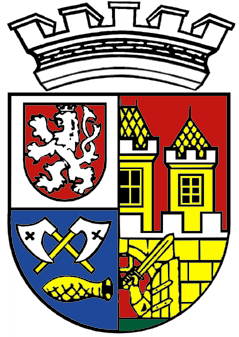 Městská část Praha 10ZASTUPITELSTVO MĚSTSKÉ ČÁSTI PRAHA 10UsneseníZastupitelstva městské části Praha 10číslo 13/7/2019ze dne 16. 12. 2019k návrhu rozpočtu MČ Praha 10 na rok 2020Zastupitelstvo městské části Praha 10schvalujeRozpočet příjmů MČ Praha 10 na rok 2020 v celkové výši 769 496 tis. Kč.Rozpočet výdajů MČ Praha 10 na rok 2020 v celkové výši 1 104 159 tis. Kč z toho – závazné ukazatele:b1)  Neinvestiční výdaje celkem 		765 277 tis. Kč	ORJ odvětví	0011 Územní rozvoj	1 150 tis. Kč 	0012 Stavební úřad	150 tis. Kč 	0021 Životní prostředí	86 740 tis. Kč 	0031 Doprava 	3 350 tis. Kč 	0041 Školství	200 004 tis. Kč	0051 Sociální věci	107 627 tis. Kč 	0061 Kultura a volný čas	9 348 tis. Kč	0062 Sport	2 250 tis. Kč	0063 Projekty MČ Praha 10	3 350 tis. Kč	0064 Veřejná finanční podpora	34 084 tis. Kč	0065 Správa kulturních objektů MČ Praha 10	 2 550 tis. Kč	0081 Obecní majetek	 10 892 tis. Kč	0082 Správa majetku	 20 985 tis. Kč	0083 Správa majetku (1511)	 2 100 tis. Kč	0091 Vnitřní správa	231 815 tis. Kč	0010 Pokladní správa	 48 882 tis. Kč- 2 -
b2) Investiční výdaje celkem	338 882 tis. Kč	 ORJ odvětví	0011 Územní rozvoj	7 320 tis. Kč 	0021 Životní prostředí	6 350 tis. Kč 	0031 Doprava 	2 000 tis. Kč 	0081 Obecní majetek	 5 500 tis. Kč	0082 Správa majetku 	250 912 tis. Kč	0083 Správa majetku (1511)	 52 900 tis. Kč	0091 Vnitřní správa	1 000 tis. Kč	0010 Pokladní správa	 12 900 tis. KčFinancování – převod nevyčerpaných finančních prostředků MČ Praha 10 z roku 2019 do roku 2020 v celkové výši – 322 619 tis. Kč;Střednědobý výhled rozpočtu na roky 2021 – 2025; Limit prostředků na platy zaměstnanců MČ Praha 10 (ÚMČ) pro rok 2020 v objemu 206 200 tis. Kč a limit prostředků na ostatní osobní náklady ve výši 25 830 tis. Kč. Maximální přepočtený stav zaměstnanců MČ Praha 10 pro rok 2020 je 430; Limit prostředků na platy zaměstnanců Léčebny dlouhodobě nemocných Vršovice, Praha 10 pro rok 2020 v objemu 38 200 tis. Kč a limit prostředků na ostatní osobní náklady ve výši 2 800 tis. Kč. Maximální přepočtený stav zaměstnanců pro rok 2020 je 82;Limit prostředků na platy zaměstnanců Centra sociální a ošetřovatelské pomoci v Praze 10 pro rok 2020 v objemu 105 100 tis. Kč a limit prostředků na ostatní osobní náklady ve výši 2 000 tis. Kč. Maximální přepočtený stav zaměstnanců pro rok 2020 je 250; Limit prostředků na platy zaměstnanců Kulturního domu Barikádníků pro rok 2020 v objemu 4 000 tis. Kč a limit prostředků na ostatní osobní náklady (DPČ a DPP) ve výši 1 000 tis. Kč. Maximální přepočtený stav zaměstnanců pro rok 2020 je 10,00;Odvod z fondu investic pro příspěvkovou organizaci Centrum sociální
a ošetřovatelské pomoci v Praze 10 ve výši 3 655 tis. Kč;Odvod z odpisů pro příspěvkovou organizaci MŠ Chmelová ve výši 800 tis. Kč;Odvod z odpisů pro příspěvkovou organizaci ZŠ Hostýnská ve výši 700 tis. Kč;Plán zdaňované činnosti na rok 2020 dle přílohy č. V předloženého materiálu.II. zmocňujeve smyslu Zákona o hlavním městě Praze č. 131/2000 Sb. § 34 odst. (2) a § 89 odst. (1), písm. h) Radu MČ Praha 10 k provádění rozpočtových opatření na rok 2020 ve smyslu Zákona o rozpočtových pravidlech územních rozpočtů č. 250/2000 Sb.;v jednotlivých případech do výše 5 000 000 Kč (bez možnosti navýšení nebo snížení rozpočtu ze zdrojů MČ Praha 10);v případech přijatých dotací z HMP na základě usnesení RHMP a ZHMP bez ohledu na výši částky včetně možnosti navýšení nebo snížení rozpočtu ze zdrojů MČ Praha 10;k provádění změn plánu zdaňované činnosti do výše 5 000 000 Kč.- 3 -III. ukládá1. Radě MČ Praha 101.1.	ve smyslu Zákona o hlavním městě Praze č. 131/2000 Sb. § 34 odst. (2) a § 89 odst. (1) písm. h), předkládat Zastupitelstvu MČ Praha 10 zprávy o hospodaření MČ Praha 10 k 30. 6. 2020 a 31. 12. 2020, včetně informaci o rozpočtových opatřeních schválených Radou MČ Praha  10 v rámci zmocněníTermín: září 2020Termín: červen 2021Renata  C h m e l o v ástarostkaIng. Jana  K o m r s k o v á1. místostarostkaPředkladatel:	doc. Ing. Sedmihradská, Ph.D., členka RMČČíslo tisku: 	P10-123775/2019